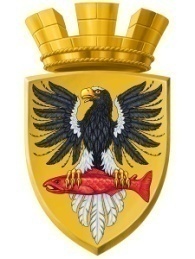 Р О С С И Й С К А Я  Ф Е Д Е Р А Ц И ЯКАМЧАТСКИЙ КРАЙП О С Т А Н О В Л Е Н И ЕАДМИНИСТРАЦИИ ЕЛИЗОВСКОГО ГОРОДСКОГО ПОСЕЛЕНИЯОт 24.12.2018 года                                                                                                                    №  2279 -п         г.ЕлизовоО размещении в федеральной информационной адресной системе сведений об адресах присвоенных объектам адресации – помещениям в многоквартирном доме № 8 по          ул. Нагорная в г. ЕлизовоРуководствуясь ч.3 ст.5 и ч.3 ст.9 Федерального закона от 28.12.2013 №443-ФЗ «О федеральной информационной адресной системе и о внесении изменений в Федеральный закон «Об общих принципах организации местного самоуправления в Российской Федерации», ст. 14 Федерального закона от 06.10.2003 № 131-ФЗ «Об общих принципах организации местного самоуправления в РФ», Уставом Елизовского городского поселения, Приказом Минфина России от 05.11.2015 №171н «Об утверждении Перечня элементов планировочной структуры, элементов улично-дорожной сети, элементов объектов адресации, типов зданий (сооружений), помещений, используемых в качестве реквизитов адреса, и Правил сокращенного наименования адресообразующих элементов», в целях актуализации информации в федеральной информационной адресной системе,ПОСТАНОВЛЯЮ:1. Разместить в федеральной информационной адресной системе сведения об адресах, присвоенных объектам адресации - помещениям в многоквартирном доме № 8 по ул. Нагорная в г. Елизово, ранее не размещенные в государственном адресном реестре, согласно приложению к настоящему постановлению.2. Направить данное постановление в федеральную информационную адресную систему для внесения сведений установленных данным постановлением.Муниципальному казенному учреждению «Служба по обеспечению деятельности администрации Елизовского городского поселения» опубликовать (обнародовать) настоящее постановление в средствах массовой информации и разместить в информационно-телекоммуникационной сети «Интернет» на официальном сайте администрации Елизовского городского поселения.Контроль за исполнением настоящего постановления возложить на руководителя Управления архитектуры и градостроительства администрации Елизовского городского поселения.Глава администрации Елизовского городского поселения                                                    Д.Б. ЩипицынСОГЛАСОВАНИЕ:Заместитель руководителя -начальник юридического отделаУправления делами администрацииЕлизовского городского поселения  _______________________________ Н.А. КутеповаРуководитель Управления архитектурыи градостроительства администрацииЕлизовского городского поселения _______________________________ О.Ю. МорозСтарший инспектор Управления архитектурыи градостроительства администрацииЕлизовского городского поселения _______________________________ А.С.ЧайкаИсполнитель – Е.А. Воробьева, тел.6-40-77, Управление архитектуры и градостроительства администрации Елизовского городского поселения.____________________________________________________________________________Рассылка: Управление архитектуры и градостроительства администрации ЕГП, Управление делами администрации ЕГППриложение к постановлению администрации Елизовского городского поселенияот  24.12.2018 № 2279 -пПомещение,с кадастровым номером 41:05:0101003:2107,с кадастровым номером 41:05:0101003:2107,с кадастровым номером 41:05:0101003:2107,с кадастровым номером 41:05:0101003:2107,Россия,Камчатский край,Камчатский край,Елизовский муниципальный район,Елизовский муниципальный район,Елизовское городское поселение,Елизовское городское поселение,Елизовское городское поселение,Елизовское городское поселение,Елизовское городское поселение,Елизово г.,Нагорная ул.,Нагорная ул.,Нагорная ул.,д.8,кв.1.кв.1.кв.1.кв.1.Помещение,с кадастровым номером 41:05:0101003:2108,с кадастровым номером 41:05:0101003:2108,с кадастровым номером 41:05:0101003:2108,с кадастровым номером 41:05:0101003:2108,Россия,Камчатский край,Камчатский край,Елизовский муниципальный район,Елизовский муниципальный район,Елизовское городское поселение,Елизовское городское поселение,Елизовское городское поселение,Елизовское городское поселение,Елизовское городское поселение,Елизово г.,Нагорная ул.,  Нагорная ул.,  Нагорная ул.,  д.8,кв.2.кв.2.кв.2.кв.2.3.Помещение,с кадастровым номером 41:05:0101003:2111,с кадастровым номером 41:05:0101003:2111,с кадастровым номером 41:05:0101003:2111,с кадастровым номером 41:05:0101003:2111,Россия,Камчатский край,Камчатский край,3.Елизовский муниципальный район,Елизовский муниципальный район,Елизовское городское поселение,Елизовское городское поселение,Елизовское городское поселение,Елизовское городское поселение,Елизовское городское поселение,Елизово г.,3.Нагорная ул.,Нагорная ул.,Нагорная ул.,д.8,кв.3.кв.3.кв.3.кв.3.4.Помещение,с кадастровым номером 41:05:0101003:2112,с кадастровым номером 41:05:0101003:2112,с кадастровым номером 41:05:0101003:2112,с кадастровым номером 41:05:0101003:2112,Россия,Камчатский край,Камчатский край,4.Елизовский муниципальный район,Елизовский муниципальный район,Елизовское городское поселение,Елизовское городское поселение,Елизовское городское поселение,Елизовское городское поселение,Елизовское городское поселение,Елизово г.,4.Нагорная ул.,  Нагорная ул.,  Нагорная ул.,  д.8,кв.4.кв.4.кв.4.кв.4.5.Помещение,с кадастровым номером 41:05:0101003:2109,с кадастровым номером 41:05:0101003:2109,с кадастровым номером 41:05:0101003:2109,с кадастровым номером 41:05:0101003:2109,Россия,Камчатский край,Камчатский край,5.Елизовский муниципальный район,Елизовский муниципальный район,Елизовское городское поселение,Елизовское городское поселение,Елизовское городское поселение,Елизовское городское поселение,Елизовское городское поселение,Елизово г.,5.Нагорная ул.,Нагорная ул.,Нагорная ул.,д.8,кв.5.кв.5.кв.5.кв.5.6.Помещение,с кадастровым номером 41:05:0101003:2110,с кадастровым номером 41:05:0101003:2110,с кадастровым номером 41:05:0101003:2110,с кадастровым номером 41:05:0101003:2110,Россия,Камчатский край,Камчатский край,6.Елизовский муниципальный район,Елизовский муниципальный район,Елизовское городское поселение,Елизовское городское поселение,Елизовское городское поселение,Елизовское городское поселение,Елизовское городское поселение,Елизово г.,6.Нагорная ул.,  Нагорная ул.,  Нагорная ул.,  д.8,кв.6.кв.6.кв.6.кв.6.7.Помещение,с кадастровым номером 41:05:0101003:2113,с кадастровым номером 41:05:0101003:2113,с кадастровым номером 41:05:0101003:2113,с кадастровым номером 41:05:0101003:2113,Россия,Камчатский край,Камчатский край,7.Елизовский муниципальный район,Елизовский муниципальный район,Елизовское городское поселение,Елизовское городское поселение,Елизовское городское поселение,Елизовское городское поселение,Елизовское городское поселение,Елизово г.,7.Нагорная ул.,Нагорная ул.,Нагорная ул.,д.8,кв.7.кв.7.кв.7.кв.7.8.Помещение,с кадастровым номером 41:05:0101003:2114,с кадастровым номером 41:05:0101003:2114,с кадастровым номером 41:05:0101003:2114,с кадастровым номером 41:05:0101003:2114,Россия,Камчатский край,Камчатский край,8.Елизовский муниципальный район,Елизовский муниципальный район,Елизовское городское поселение,Елизовское городское поселение,Елизовское городское поселение,Елизовское городское поселение,Елизовское городское поселение,Елизово г.,8.Нагорная ул.,  Нагорная ул.,  Нагорная ул.,  д.8,кв.8.кв.8.кв.8.кв.8.